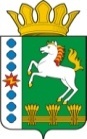 КОНТРОЛЬНО-СЧЕТНЫЙ ОРГАН ШАРЫПОВСКОГО РАЙОНАКрасноярского краяЗаключениена проект Решения Шарыповского районного Совета депутатов «О внесении изменений в Решение районного Совета депутатов от 07.12.2017 № 20/198р «О районном бюджете на 2018 год и плановый период 2019-2020 годов» (в ред. от 29.03.2018 № 23/224р, от 24.05.2018 № 25/238р, от 25.09.2018 № 29/258р)30 ноября 2018 год 							   		№ 165Основание для проведения экспертизы: ст. 157 Бюджетного  кодекса Российской Федерации, ст. 9 Федерального закона от 07.02.2011 № 6-ФЗ «Об общих принципах организации и деятельности контрольно – счетных органов субъектов Российской Федерации и муниципальных образований», ст. 15 Решения Шарыповского районного Совета депутатов от 20.09.2012 № 31/289р «О внесении изменений и дополнений в Решение Шарыповского районного Совета депутатов от 21.06.2012 № 28/272р «О создании Контрольно – счетного органа Шарыповского района» (в ред. от 20.03.2014 № 46/536р, от 25.09.2014 № 51/573р, от 26.02.2015 № 56/671р) и в соответствии со стандартом организации деятельности Контрольно – счетного органа Шарыповского района СОД 2 «Организация, проведение и оформление результатов финансово – экономической экспертизы проектов Решений Шарыповского районного Совета депутатов и нормативно – правовых актов по бюджетно – финансовым вопросам и вопросам использования муниципального имущества и проектов муниципальных программ» утвержденного приказом Контрольно – счетного органа Шарыповского района от 16.12.2013 № 29.Цель экспертизы: определение достоверности и обоснованности показателей вносимых изменений в Решение Шарыповского районного Совета депутатов «О внесении изменений в Решение районного Совета депутатов от 07.12.2017 № 20/198р «О районном бюджете на 2018 год и плановый период 2019-2020 годов».Предмет экспертизы: проект Решения Шарыповского районного Совета депутатов «О внесении изменений в Решение районного Совета депутатов от 07.12.2017 № 20/198р «О районном бюджете на 2018 год и плановый период 2019-2020  годов» с приложениями и пояснительной запиской.Представленный на экспертизу проект Решения Шарыповского районного Совета депутатов «О внесении изменений в Решение районного Совета депутатов от 07.12.2017 № 20/198р «О районном бюджете на 2018 год и плановый период 2019-2020  годов» (в ред. от 29.03.2018 № 23/224р, от 24.05.2018 № 25/238р) направлен в Контрольно – счетный орган Шарыповского района 29 ноября 2018 года. Разработчиком данного проекта Решения является финансово – экономическое управление администрации Шарыповского района.Мероприятие проведено 29 – 30 ноября 2018 года.В ходе подготовки заключения Контрольно – счетным органом Шарыповского района были проанализированы следующие материалы:- проект Решения Шарыповского районного Совета депутатов «О внесении изменений в Решение районного Совета депутатов от 07.12.2017 № 20/198р «О районном бюджете на 2018 год и плановый период 2019-2020  годов»;-  решение Шарыповского районного Совета депутатов от 07.12.2017 № 20/198р «О районном бюджете на 2018 год и плановый период 2019-2020  годов» (в ред. от 29.03.2018 № 23/224р, от 24.05.2018 № 25/238р, от 25.09.2018 № 29/258р).При проведении экспертизы проекта Решения проведены:- оценка соответствия внесенного проекта Решения сведениям и документам, явившимся основанием его составления;- оценка соответствия текстовой части и структуры проекта Решения требованиям бюджетного законодательства Российской Федерации;- анализ предлагаемых изменений бюджетных ассигнований по доходам, расходам и источникам финансирования дефицита бюджета, оценка обоснованности таких изменений.В результате экспертизы проекта Решения и финансово – экономических обоснований предлагаемых к утверждению увеличений бюджетных ассигнований по расходам бюджета, подтверждающих потребность выделения дополнительных ассигнований в указанных в проекте Решения суммах по средствам местного и краевого бюджетов установлено:Представленным проектом Решения предлагается изменить основные характеристики бюджета муниципального образования Шарыповский район на 2018 год, внести изменения в текстовую часть и приложения к Решению о бюджете, изложив их в новой редакции в соответствии с представленным проектом Решения.Предлагаемые к утверждению изменения текстовой части Решения о бюджете соответствуют бюджетному законодательству и законодательно установленным полномочиям органов местного самоуправления.Предлагаемые в проекте Решения изменения основных характеристик бюджета муниципального образования Шарыповский район представлены в таблице 1.Изменение основных характеристик бюджета муниципального образования Шарыповский район на 2018 годТаблица 1(руб.)Согласно проекту Решения прогнозируемый общий объем доходов районного бюджета увеличивается  в сумме 23 542 996,00 руб. (3,32%) за счет безвозмездных поступлений.Анализ изменения доходной части районного бюджета за 2018 годТаблица 2(руб.)Увеличение субсидий бюджетам субъектов РФ  и муниципальных образований (межбюджетные субсидии) в сумме 15 876 500,00 руб. (13,50%).Увеличение субвенций бюджетам РФ и муниципальных образований в сумме 7 666 496,00 руб. (2,51%).Изменения в доходной части бюджета обоснованы и достоверны.Общий объем расходов бюджета проектом Решения предлагается увеличить на 22 515 577,37 руб. (3,15%).Проектом Решения предусмотрено перераспределение бюджетных ассигнований по расходам бюджета по разделам, подразделам классификации расходов бюджета, ведомствам, видам расходов.Анализ предлагаемых к утверждению и перераспределению показателей плановых значений  по расходам бюджета в разрезе функциональной классификации расходов представлены в таблице 3.Изменения показателей плановых значений по расходам в разрезе функциональной классификации расходов бюджета на 2018 год Таблица 3										                  (руб.)В проекте Решения основные изменения планируются по следующим разделам классификации расходов бюджета:Раздел «Общегосударственные вопросы» - бюджетные ассигнования уменьшены на 3 017 547,60 руб. или 6,00% от утвержденного бюджета.По подразделу 0102 «Функционирование высшего должностного лица субъекта РФ и муниципального образования» увеличение бюджетных ассигнований в сумме 98 148,00 руб. (8,69%) на частичное финансирование (возмещение) расходов на повышение размеров оплаты труда отдельным категориям работников бюджетной сферы в рамках непрограммных расходов.По подразделу 0103 «Функционирование законодательных (представительных) органов государственной власти и представительных органов муниципальных образований» увеличение бюджетных ассигнований в сумме 31 000,00 руб. (3,46%) на частичное финансирование (возмещение) расходов на повышение размеров оплаты труда отдельным категориям работников бюджетной сферы в рамках непрограммных расходов.По подразделу 0104 «Функционирование Правительства Российской Федерации, высших исполнительных органов государственной власти субъектов Российской Федерации, местных администраций»  увеличение бюджетных ассигнований в сумме 981 885,60 руб. (3,18%), в том числе:- увеличение в сумме 803 900,00 руб. на частичное финансирование (возмещение) расходов на повышение размеров оплаты труда отдельным категориям работников бюджетной сферы в рамках непрограммных расходов;- увеличение в сумме 28 900,00 руб. на осуществление государственных полномочий по созданию и обеспечению деятельности комиссий по делам несовершеннолетних и защите их прав за счет средств краевого бюджета в рамках непрограммных расходов администрации Шарыповского района;- увеличение в сумме 227 200,00 руб. на региональные выплаты и выплаты, обеспечивающие уровень заработной платы работников бюджетной сферы не ниже размера минимальной заработной платы (минимального размера оплаты труда) за счет средств краевого бюджета;- увеличение в  263 900,00 руб. на руководство и управление в сфере установленных функций и полномочий органов местного самоуправления в рамках непрограммных расходов администрации Шарыповского района. - уменьшение в сумме 342 014,40 руб. в связи с экономией по повышению тепловой защиты здания при капитальном ремонте, утепление зданий за счет средств районного бюджета в рамках отдельного мероприятия «Реализация мероприятий в области энергосбережения и повышения энергетической эффективности» муниципальной программы «Обеспечения доступным жильем и коммунальными услугами жителей Шарыповского района».По подразделу 0106 «Обеспечение деятельности финансовых, налоговых и таможенных органов и органов финансового (финансово – бюджетного) надзора» увеличение бюджетных ассигнований в сумме 566 981,80 руб. (6,12%), в том числе:- увеличение в сумме 528 700,00 руб. на частичное финансирование (возмещение) расходов на повышение размеров оплаты труда отдельным категориям работников бюджетной сферы в рамках непрограммных расходов;- уменьшение в сумме 38 281,80 руб. на руководство и управление в сфере установленных функций и полномочий органов местного самоуправления в рамках непрограммных расходов.По подразделу 0113 «Другие общегосударственные вопросы» уменьшены бюджетные ассигнования в сумме 4 695 563,00 руб. (62,50%), в том числе:- увеличение в сумме 2 600,00 руб. по субвенции бюджетам поселений на выполнение государственных полномочий по созданию и обеспечению деятельности административных комиссий за счет средств краевого бюджета в рамках непрограммных расходов;- увеличение в сумме 1 200,00 руб. на выполнение государственных полномочий по осуществлению уведомительной регистрации коллективных договоров и территориальных соглашений  и контроля за их выполнением непрограммных расходов;- увеличение в сумме 107 600,00 руб. на региональные выплаты и выплаты, обеспечивающие уровень заработной платы работников бюджетной сферы не ниже размера минимальной заработной платы (минимального размера оплаты труда) за счет средств краевого бюджета;- уменьшение в сумме 8 000,00 руб. по субвенции бюджетам поселений на выполнение государственных полномочий по созданию и обеспечению деятельности административных комиссий за счет средств краевого бюджета в рамках непрограммных расходов;- уменьшение в сумме 4 592 163,00 руб. в связи с перераспределением резерва бюджетам поселений на осуществление социально  значимых расходов капитального характера в рамках непрограммных расходов.Раздел «Национальная безопасность и правоохранительная деятельность» - увеличение бюджетных ассигнований в сумме 12 903,00 руб. (0,26%), в том числе:По подразделу 0309 «Защита населения и территории от чрезвычайных ситуаций природного и техногенного характера, гражданская оборона» увеличение бюджетных ассигнований в сумме 12 903,00 руб. (0,27%) на региональные выплаты и выплаты, обеспечивающие уровень заработной платы работников бюджетной сферы не ниже размера минимальной заработной платы (минимального размера оплаты труда) за счет средств краевого бюджета.  Раздел «Национальная экономика» - увеличение бюджетных ассигнований в сумме 1 248 487,49 руб. или 2,29% от утвержденного бюджета.По подразделу 0405 «Сельское хозяйство и рыболовство» увеличение бюджетных ассигнований в сумме 151 400,00 руб. (4,46%), в том числе:- увеличение в сумме 173 200,00 руб. на выполнение отдельных государственных полномочий по решению вопросов поддержки сельскохозяйственного  производства в рамках непрограммных расходов; - уменьшение в сумме 21 800,00 руб. по субсидии на возмещение части затрат на уплату процентов по кредитам и (или) займам, полученным на развитие малых форм хозяйствования в рамках непрограммных расходов.По подразделу 0408 «Транспорт» увеличение бюджетных ассигнований за счет средств краевого бюджета в сумме 2 304 800,00 руб. (11,98%) на выполнение государственных полномочий в части организации регулярных перевозок пассажиров и багажа автомобильным транспортом по межмуниципальным маршрутам регулярных перевозок.По подразделу 0409 «Дорожное хозяйство (дорожные фонды)» увеличение бюджетных ассигнований в сумме 600 337,49 руб. (3,49%), в том числе:- уменьшение в сумме 23 200,00 руб. с содержания автомобильных дорог общего пользования местного значения вне границ населенных пунктов в границах муниципального района и искусственных сооружений на них за счет средств дорожного фонда Шарыповского района в рамках подпрограммы "Проведение мероприятий, направленных на сохранение и улучшение транспортно-эксплуатационного состояния автомобильных дорог местного значения вне границ населенных пунктов в границах муниципального района" муниципальной программы "Обеспечение транспортной доступности Шарыповского района" направленных на сохранение и улучшение транспортно-эксплуатационного состояния автомобильных дорог местного значения вне границ населенных пунктов в границах муниципального района» муниципальной программы «Обеспечение транспортной доступности Шарыповского района»;- увеличение в сумме 623 537,49 руб. на ремонт улично – дорожной сети по поселениям Шарыповского района.По подразделу 0412 «Другие вопросы в области национальной экономики» уменьшение бюджетных ассигнований в сумме 1 808 050,00 руб. (20,79%), в том числе:-  уменьшение в сумме 827 300,00 руб. по подготовке документов территориального планирования и градостроительного зонирования (внесение в них изменений), разработка документации по планировке территории за счет средств краевого бюджета в рамках подпрограммы "Обеспечение документами территориального планирования и планировки территорий муниципальных образований Шарыповского района" муниципальной программы "Обеспечение доступным жильем и коммунальными услугами жителей Шарыповского района";- уменьшение в сумме 950 000,00 руб. по выполнению работ по разработке предложения по созданию территории опережающего социально-экономического развития на территории Шарыповского района, включая инвестиционную стратегию и программу развития в рамках непрограммных расходов администрации Шарыповского района;- уменьшение в сумме 30 800,00 руб. по огораживанию мусороперегрузочных площадок за счет средств районного бюджета в рамках подпрограммы "Организация утилизации и переработки бытовых и промышленных отходов на территории Шарыповского района" муниципальной программы "Обеспечение доступным жильем и коммунальными услугами жителей Шарыповского района".Раздел «Жилищно – коммунальное хозяйство» - увеличение бюджетных ассигнований на 5 038 825,51 руб. или 12,16%.По подразделу 0502 «Коммунальное хозяйство» увеличение бюджетных ассигнований в сумме 2 917 379,51 руб. (23,70%) на замену запорных арматур в котельных, на текущий ремонт сетей водоснабжения, на замену глубинных насосов на водонапорных башнях, на ремонт двигателей в котельных, на ремонт водонапорной башни по поселениям. По подразделу 0503 «Благоустройство» увеличение бюджетных ассигнований в сумме 944 225,00 руб. (12,39%) на устройство посадочной площадки и установку автобусной остановки в п.Инголь, на ремонт мусорных контейнеров для сбора ТБО по территории Холмогорского сельсовета, на вырубку тополей, на установку малых архитектурных форм для детской площадки в с.Парная, на содержание мест захоронения, на благоустройство территории Шушенского сельсовета, приобретение пиломатериалов на ограждение сквера в с.Шушь.По подразделу 0505 «Другие вопросы в области жилищно – коммунального хозяйства» увеличение бюджетных ассигнований в сумме 1 177 221,00 руб. (5,47%) на региональные выплаты и выплаты, обеспечивающие уровень заработной платы работников бюджетной сферы не ниже размера минимальной заработной платы (минимального размера оплаты труда) за счет средств краевого бюджета. Раздел «Образование» - увеличение бюджетных ассигнований на 13 892 209,31 руб. или 1,64% от утвержденного бюджета.По подразделу 0701 «Дошкольное образование» увеличение бюджетных ассигнований в сумме 4 824 668,00 руб. (8,43%), в том числе:- увеличение в сумме 2 854 600,00 руб. на обеспечение государственных гарантий реализации прав на получение общедоступного и бесплатного дошкольного образования в муниципальных дошкольных образовательных организациях, общедоступного и бесплатного дошкольного образования, в муниципальных общеобразовательных организациях за исключением обеспечения деятельности административно-хозяйственного, учебно-вспомогательного персонала и иных категорий работников образовательных организаций, участвующих в реализации общеобразовательных программ в соответствии с федеральными государственными образовательными стандартами за счет средств краевого бюджета в рамках подпрограммы "Развитие дошкольного, общего и дополнительного образования детей" муниципальной программы "Развитие образования Шарыповского района";- увеличение в сумме 1 970 068,00 руб. на региональные выплаты и выплаты, обеспечивающие уровень заработной платы работников бюджетной сферы не ниже размера минимальной заработной платы (минимального размера оплаты труда) за счет средств краевого бюджета.По подразделу 0702 «Общее образование» увеличение бюджетных ассигнований в сумме 7 336 248,00 руб. (2,73%), в том числе:- в сумме 1 936 600,00 руб. на обеспечение государственных гарантий реализации прав на получение общедоступного и бесплатного начального общего, основного общего, среднего общего образования в муниципальных общеобразовательных организациях, обеспечение дополнительного образования детей в муниципальных общеобразовательных организациях за исключением обеспечения деятельности административно-хозяйственного, учебно-вспомогательного персонала и иных категорий работников образовательных организаций, участвующих в реализации общеобразовательных программ в соответствии с федеральными государственными образовательными стандартами за счет средств краевого бюджета в рамках подпрограммы "Развитие дошкольного, общего и дополнительного образования детей" муниципальной программы "Развитие образования Шарыповского района";- в сумме 5 399 648,00 руб. на региональные выплаты и выплаты, обеспечивающие уровень заработной платы работников бюджетной сферы не ниже размера минимальной заработной платы (минимального размера оплаты труда) за счет средств краевого бюджета.По подразделу 0703 «Дополнительное образование детей» увеличение бюджетных ассигнований в сумме 1 514 257,00 руб. (7,11%), в том числе:- увеличение в сумме 877 100,00 руб. на увеличение размеров оплаты труда педагогических работников муниципальных учреждений дополнительного образования, реализующих программы дополнительного образования детей, и непосредственно осуществляющих тренировочный процесс работников муниципальных спортивных школ, спортивных школ олимпийского резерва, реализующих программы спортивной подготовки, в рамках подпрограммы "Сохранение культурного наследия" муниципальной программы "Развитие культуры Шарыповского района";- увеличение в сумме 637 157,00 руб. на региональные выплаты и выплаты, обеспечивающие уровень заработной платы работников бюджетной сферы не ниже размера минимальной заработной платы (минимального размера оплаты труда) за счет средств краевого бюджета.По подразделу 0707 «Молодежная политика и оздоровление детей» увеличение бюджетных ассигнований в сумме 476 738,31 руб. (8,13%), в том числе:- увеличение в сумме 493 400,00 руб. на выплаты врачам (включая санитарных врачей), медицинским сестрам диетическим, шеф-поварам, старшим воспитателям муниципальных загородных оздоровительных лагерей, оплату услуг по санитарно-эпидемиологической оценке обстановки муниципальных загородных оздоровительных лагерей, оказанных на договорной основе, в случаях отсутствия в муниципальных загородных оздоровительных лагерях санитарных врачей за счет средств краевого бюджета в рамках подпрограммы "Развитие дошкольного, общего и дополнительного образования детей" муниципальной программы "Развитие образования Шарыповского района";- увеличение в сумме 500,00 руб. на софинансирование выплаты врачам (включая санитарных врачей), медицинским сестрам диетическим, шеф-поварам, старшим воспитателям муниципальных загородных оздоровительных лагерей, оплату услуг по санитарно-эпидемиологической оценке обстановки муниципальных загородных оздоровительных лагерей, оказанных на договорной основе, в случаях отсутствия в муниципальных загородных оздоровительных лагерях санитарных врачей за счет средств краевого бюджета в рамках подпрограммы "Развитие дошкольного, общего и дополнительного образования детей" муниципальной программы "Развитие образования Шарыповского района;- уменьшение в сумме 17 161,69 руб. по реализации мероприятий по трудовому воспитанию несовершеннолетних в рамках подпрограммы "Развитие молодежной политики Шарыповского района" муниципальной программы "Развитие спорта, туризма и молодежной политики Шарыповского района".По подразделу 0709 «Другие вопросы в области образования» уменьшение бюджетных ассигнований в сумме 259 702,00 руб. (0,90%), в том числе:- увеличение в сумме 57 800,00 руб. на осуществление государственных полномочий по организации и осуществлению деятельности по опеке и попечительству в отношении несовершеннолетних за счет средств краевого бюджета в рамках отдельных мероприятий муниципальной программы "Развитие образования Шарыповского района";- увеличение в сумме 24 500,00 руб. на региональные выплаты и выплаты, обеспечивающие уровень заработной платы работников бюджетной сферы не ниже размера минимальной заработной платы (минимального размера оплаты труда) за счет средств краевого бюджета;- уменьшение в сумме 342 002,00 руб. по мероприятию «Осуществлению расходов капитального характера по решению социально значимых вопросов».  Раздел «Культура, кинематография» - увеличение бюджетных ассигнований на 2 462 054,00 руб. или 3,34% от утвержденного бюджета.По подразделу 0801 «Культура» увеличение бюджетных ассигнований в сумме 2 438 800,00 руб. (3,61%) на повышение размеров оплаты труда отдельным категориям работников бюджетной сферы края, в том числе для которых указами Президента РФ предусмотрено повышение оплаты труда за счет средств краевого бюджета в рамках подпрограммы "Сохранение культурного наследия и поддержка народного творчества" муниципальной программы "Развитие культуры Шарыповского района".По подразделу 0804 «Другие вопросы в области культуры, кинематографии» увеличение бюджетных ассигнований в сумме 23 254,00 руб. (0,37%) на региональные выплаты и выплаты, обеспечивающие уровень заработной платы работников бюджетной сферы не ниже размера минимальной заработной платы (минимального размера оплаты труда) за счет средств краевого бюджета.Раздел «Социальная политика» - увеличение бюджетных ассигнований на 344 385,97 руб. или на 0,81% от утвержденного бюджета.По подразделу 1001 «Пенсионное обеспечение» увеличение бюджетных ассигнований в сумме 50 219,97 руб. (10,43%) на назначение и выплата пенсии за выслугу лет лицам, замещавшим должности муниципальной службы (Решение Шарыповского районного Совета депутатов от 24.02.2011 № 13/128р "Об утверждении Положения о порядке выплаты пенсии за выслугу лет лицам замещавшим должности муниципальной службы в Шарыповском районе") в рамках подпрограммы "Повышение качества жизни отдельных категорий граждан, степени их социальной защищенности" муниципальной программы «Социальная поддержка населения Шарыповского района».По подразделу 1003 «Социальное обеспечение населения» уменьшение бюджетных ассигнований в сумме 42 414,00 руб. (0,30%) по социальным выплатам молодым семьям на строительство (приобретение) жилья за счет средств районного бюджета в рамках подпрограммы "Обеспечение жильем молодых семей" муниципальной программы "Обеспечение доступным жильем и коммунальными услугами жителей Шарыповского района".По подразделу 1006 «Другие вопросы в области социальной политики» увеличение бюджетных ассигнований в сумме 336 580,00 руб.  (5,81%) организацию деятельности органов управления системой социальной защиты населения (в соответствии с Законом края от 20 декабря 2005 года № 17-4294 "О наделении органов местного самоуправления муниципальных образований края государственными полномочиями по организации деятельности органов управления системой социальной защиты населения, обеспечивающих решение вопросов социальной поддержки и социального обслуживания населения") в рамках подпрограммы "Обеспечение реализации муниципальной программы" муниципальной программы "Социальная поддержка населения Шарыповского района".Раздел 1100 «Физическая культура и спорт» - увеличение бюджетных ассигнований в сумме 976 910,69 руб. или на 7,68% от утвержденного бюджета.По подразделу 1101 «Физическая культура» увеличение бюджетных ассигнований в сумме 731 983,49 руб. (7,68%), в том числе:- увеличение в сумме 430 100,00 руб. на увеличение размеров оплаты труда педагогических работников муниципальных учреждений дополнительного образования, реализующих программы дополнительного образования детей, и непосредственно осуществляющих тренировочный процесс работников муниципальных спортивных школ, спортивных школ олимпийского резерва, реализующих программы спортивной подготовки, в рамках подпрограммы "Сохранение культурного наследия" муниципальной программы "Развитие культуры Шарыповского района";- увеличение в сумме 108 600,00 руб. на обеспечение деятельности (оказание услуг) подведомственных учреждений в сфере физической культуры и спорта в рамках подпрограммы "Развитие физической культуры и спорта Шарыповского района" муниципальной программы "Развитие спорта, туризма и молодежной политике Шарыповского района";- увеличение в сумме 231 483,49 руб. на региональные выплаты и выплаты, обеспечивающие уровень заработной платы работников бюджетной сферы не ниже размера минимальной заработной платы (минимального размера оплаты труда) за счет средств краевого бюджета;- уменьшение в сумме 38 200,00 руб. по изготовлению заключения о достоверности определения сметной стоимости капитального ремонта спортивного зала МБУ "СШ ШР" в рамках подпрограммы "Развитие физической культуры и спорта Шарыповского района" муниципальной программы "Развитие спорта, туризма и молодежной политики Шарыповского района".По подразделу 1105 «Другие вопросы в области физической культуры и спорта» увеличение бюджетных ассигнований в сумме 244 927,20 руб. (6,72%), в том числе:- увеличение в сумме 250 000,00 руб. на повышение тепловой защиты зданий при капитальном ремонте, утепление зданий за счет средств районного бюджета в рамках отдельного мероприятия "Реализация мероприятий в области энергосбережения и повышения энергетической Эффективности" муниципальной программы "Обеспечения доступным жильем и коммунальными услугами жителей района Шарыповского района";- уменьшение в сумме 10 400,00 руб. по подпрограмме "Обеспечение условий реализации программы" муниципальной программы "Развитие спорта, туризма и молодежной политики Шарыповского района";- увеличение в сумме 5 327,20 руб. на региональные выплаты и выплаты, обеспечивающие уровень заработной платы работников бюджетной сферы не ниже размера минимальной заработной платы (минимального размера оплаты труда) за счет средств краевого бюджета.Раздел 1400 «Межбюджетные трансферты общего характера бюджетам субъектов РФ и муниципальных образований» увеличение бюджетных ассигнований в сумме 1 557 349,00 руб. или на 3,57%.По подразделу 1403 «Прочие межбюджетные трансферты общего характера» ассигнования увеличение бюджетных ассигнований в сумме 1 557 349,00 руб. (16,21%), в том числе:- увеличение в сумме 1 114 000,00 руб. на частичное финансирование (возмещение) расходов на повышение размеров оплаты труда отдельным категориям работников бюджетной сферы в рамках непрограммных расходов;- в сумме 443 349,00 руб. на региональные выплаты и выплаты, обеспечивающие уровень заработной платы работников бюджетной сферы не ниже размера минимальной заработной платы (минимального размера оплаты труда) за счет средств краевого бюджета.Необходимость в перераспределении бюджетных ассигнований, предусмотренных в проекте Решения, в целом подтверждена документами.Дефицит районного бюджета уменьшился в сумме 1 027 418,63 руб. (15,55%).Источники финансирования дефицита районного бюджета уменьшились в сумме 1 027 418,63 руб. (15,55%).Ограничения, установленные Бюджетным кодексом РФ к отдельным видам расходов, источников финансирования дефицита бюджета в проекте Решения соблюдены.Вносятся изменения в пункт 2 статьи 1  «Утвердить основные характеристики районного бюджета на 2019 год и на 2020 год», что видно в таблице 4.Изменение основных характеристик бюджета муниципального образования Шарыповский район на 2019 – 2020  годыТаблица 4(руб.) В статью 5 «Публичные нормативные обязательства Шарыповского района» вносятся следующие изменения:цифры «1 444 800,0» на 2018-2020 годы заменяются цифрами «1 495 019,97», слова «по 481 600,00 рублей ежегодно» заменяются словами «531 181,97 рублей в 2018 году и по 481 600,00 рублей ежегодно в 2019-2020 годах»;В статье 11 «Субвенции бюджетам поселений за счет средств федерального и краевого бюджета» вносятся следующие изменения:В абзаце 3 цифры «145 200,00» заменяются цифрами «139 800,00»,  цифры «49 400,00» заменяются цифрами «44 000,00».Статья 12 «Иные межбюджетные трансферты бюджетам поселений» дополняется следующими пунктами:«4) иные межбюджетные трансферты на повышение размеров оплаты труда работников бюджетной сферы Красноярского края с 1 января 2018 года на 4 процента в 2018 году в сумме 676 720,0 рублей согласно приложению 17 к Решению;иные межбюджетные трансферты на региональные выплаты и выплаты, обеспечивающие уровень заработной платы работников бюджетной сферы не ниже размера минимальной заработной платы (минимального размера оплаты труда) в 2018 году в сумме 490 183,0 рубля согласно приложению 18 к Решению; иные межбюджетные трансферты на частичное финансирование (возмещение) расходов на повышение размеров оплаты труда отдельным категориям работников бюджетной сферы в 2018 году в сумме 1 114 000,00 рублей согласно приложению 19 к Решению;иные межбюджетные трансферты на повышение безопасности дорожного движения в 2018 году в сумме 210 300,0 рублей согласно приложению 20 к Решению; иные межбюджетные трансферты на содержание автомобильных дорог общего пользования местного значения за счет средств дорожного фонда Красноярского края в 2018 году в сумме 2 954 533,00 рубля в 2019 году в сумме 3 423 258,00 рублей, в 2020 году в семме3 556 763,00 рубля согласно приложению 21 к Решению;иные межбюджетные трансферты на капитальный ремонт и ремонт автомобильных дорог общего пользования местного значения за счет средств дорожного фонда Красноярского края в 2018 году в сумме 8 966 200,00 рублей согласно приложению 22 к Решению;иные межбюджетные трансферты на обеспечение первичных мер пожарной безопасности в 2018 году в сумме 339 300,00	 рублей, в 2019 году в семе 339 300,00 рублей в 2020 году в сумме 339 300,00 рублей согласно приложению 23 к Решению;иные межбюджетные трансферты на реализацию проектов по решению вопросов местного значения сельских поселений в 2018 году в сумме 1 198 826,00 рублей согласно приложению 24 к Решению;иные межбюджетные трансферты на реализацию проектов по благоустройству территорий поселений в 2018 году в сумме 5 128 849,00 рублей согласно приложению 25 к Решению;иные межбюджетные трансферты на создание условий для развития услуг связи в малочисленных и труднодоступных населенных пунктах в 2018 году в сумме 	3 385 700,00 рублей согласно приложению 26 к Решению;иные межбюджетные трансферты на расходы по капитальному ремонту, реконструкции, находящихся в муниципальной собственности объектов коммунальной инфраструктуры, источников тепловой энергии и тепловых сетей, объектов электросетевого хозяйства и источников электрической энергии, а также на приобретение технологического оборудования, спецтехники для обеспечения функционирования систем теплоснабжения, электроснабжения, водоснабжения, водоотведения и очистки сточных вод в 2018 году в сумме 5 000 000,00 рублей согласно приложению 27 к Решению.».В статью 13 «Межбюджетные трансферты районному бюджету из других бюджетов бюджетной системы Российской Федерации» вносятся следующие изменения:в пункте 2 «Субсидии из краевого бюджета» изменяются:цифры «117 600 187,98» в 2018 году заменить цифрами «133 476 587,98»;цифры «37 289 700» в 2019 году заменить цифрами «41 053 600».цифры «37 198 700» в 2020 году заменить цифрами «41 109 400»;в пункте 3 «Субвенции из краевого бюджета» цифры «305 750 060,30» в 2018 году заменяется цифрой «313 416 556,30».В статью 16 «Дорожный фонд Шарыповского района» вносятся следующие изменения:в пункте 1:цифры «17 189 939,56» рублей в 2018 году заменяются цифрами «17 166 739,56» рублей; цифры «142 400» рублей в 2019 году заменяются цифрами «3 906 300» рублей; цифры «145 200» рублей в 2019 году заменяются цифрами «4 055 880» рублей; Статью 19 «Дополнительное финансовое обеспечение переданных поселениями части полномочий по решению вопросов местного значения» излагается в новой редакции:«Статья 19. Индексация заработной платы работников муниципальных учреждений, работников органов местного самоуправления по должностям, не отнесенным к муниципальным должностям и должностям муниципальной службыЗаработная плата работников бюджетной сферы индексируется с 01.01.2018 года на 4%»Изменяется нумерация приложений к Решению. Приложения 1,2,4,5,6,7,8,9,12,16  к Решению изложены в новой редакции согласно приложениям 1-10 к проекту Решения.Разработчиками данного проекта Решения соблюдены все нормы и правила по юридическо – техническому оформлению нормативно – правовых актов Шарыповского района.На основании выше изложенного Контрольно – счетный орган  Шарыповского района предлагает Шарыповскому районному Совету депутатов   принять проект Решения Шарыповского районного Совета депутатов «О внесении изменений в Решение районного Совета депутатов от 07.12.2017 № 20/198р «О районном бюджете на 2018 год и плановый период 2019-2020 годов» (в ред. от 29.03.2018 № 23/224р, от 24.05.2018 № 25/238р, от 25.09.2018 № 29/258р).Председатель Контрольно – счетного органа						Г.В. СавчукАудиторКонтрольно – счетного органа						И.В. Шмидтнаименование показателяосновные характеристики бюджетаосновные характеристики бюджетаосновные характеристики бюджетаосновные характеристики бюджетанаименование показателядействующее Решение о бюджетеРешение о бюджете с учетом предлагаемых измененийизменение% измененияпрогнозируемый общий объем доходов районного бюджета708 096 297,78731 639 293,7823 542 996,00103,32общий объем расходов районного бюджета714 702 997,98737 218 575,3522 515 577,37103,15дефицит районного бюджета 6 606 700,205 579 281,57-1 027 418,6384,45 источники финансирования дефицита районного бюджета6 606 700,205 579 281,57-1 027 418,6384,45наименование вида доходовпредыдущая редакцияпредлагаемая редакцияотклонение %налоговые и неналоговые доходы, в том числе193 597 957,00193 597 957,000,00100,00налоги на товары (работы, услуги) реализуемые на территории РФ100 700,00100 700,000,00100,00налоги на совокупный доход2 531 600,002 531 600,000,00100,00государственная пошлина10 578 094,0010 578 094,000,00100,00платежи при пользовании природными ресурсами3 411 400,003 411 400,000,00100,00доходы от оказания платных услуг и компенсации затрат государства1 532 963,001 532 963,000,00100,00доходы от продажи материальных и нематериальных активов3 263 600,003 263 600,000,00100,00штрафы, санкции, возмещение ущерба700 000,00700 000,000,00100,00безвозмездные поступления, в том числе:514 498 340,78538 041 336,7823 542 996,00104,58дотации бюджетам поселений на выравнивание бюджетной обеспеченности49 044 500,0049 044 500,000,00100,00субсидии бюджетам субъектов РФ  и муниципальных образований (межбюджетные субсидии)117 600 087,98133 476 587,9815 876 500,00113,50субвенции бюджетам РФ и муниципальных образований305 750 060,30313 416 556,307 666 496,00102,51иные межбюджетные трансферты36 178 102,5036 178 102,500,00100,00прочие безвозмездные поступления от других бюджетов бюджетной системы5 925 590,005 925 590,000,00100,00ИТОГО708 096 297,78731 639 293,7823 542 996,00103,32Наименование главных распорядителей и наименование показателей бюджетной классификацииРаздел-подразделПервоначально утвержденные бюджетные назначения на годУтвержденные бюджетные назначения на год по отчету об исполнении бюджетаотклонение% отклонения123567ОБЩЕГОСУДАРСТВЕННЫЕ ВОПРОСЫ010050 315 123,6547 297 576,05-3 017 547,6094,00Функционирование высшего должностного лица субъекта Российской Федерации и муниципального образования01021 129 616,001 227 764,0098 148,00108,69Функционирование законодательных (представительных) органов государственной власти и представительных органов муниципальных образований0103894 978,00925 978,0031 000,00103,46Функционирование Правительства Российской Федерации, высших исполнительных органов государственной власти субъектов Российской Федерации, местных администраций010430 904 603,2531 886 488,85981 885,60103,18Судебная система0105110 304,00110 304,000,00100,00Обеспечение деятельности финансовых, налоговых и таможенных органов и органов финансового (финансово-бюджетного) надзора01069 262 370,009 829 351,80566 981,80106,12Резервные фонды0111500 000,00500 000,000,00100,00Другие общегосударственные вопросы01137 513 252,402 817 689,40-4 695 563,0037,50НАЦИОНАЛЬНАЯ ОБОРОНА02001 800 537,301 800 537,300,00100,00Мобилизационная и вневойсковая подготовка02031 800 537,301 800 537,300,00100,00НАЦИОНАЛЬНАЯ БЕЗОПАСНОСТЬ И ПРАВООХРАНИТЕЛЬНАЯ ДЕЯТЕЛЬНОСТЬ03005 058 149,765 071 052,7612 903,00100,26Защита населения и территории от чрезвычайных ситуаций природного и техногенного характера, гражданская оборона03094 718 849,764 731 752,7612 903,00100,27Обеспечение пожарной безопасности0310339 300,00339 300,000,00100,00НАЦИОНАЛЬНАЯ ЭКОНОМИКА040054 502 208,5655 750 696,051 248 487,49102,29Сельское хозяйство и рыболовство04053 391 900,003 543 300,00151 400,00104,46Водное хозяйство04062 601 300,002 601 300,000,00100,00Транспорт040819 235 669,0021 540 469,002 304 800,00111,98Дорожное хозяйство (дорожные фонды)040917 189 939,5617 790 277,05600 337,49103,49Связь и информатика04103 385 700,003 385 700,000,00100,00Другие вопросы в области национальной экономики04128 697 700,006 889 650,00-1 808 050,0079,21ЖИЛИЩНО-КОММУНАЛЬНОЕ ХОЗЯЙСТВО050041 440 661,3946 479 486,905 038 825,51112,16Коммунальное хозяйство050212 309 559,0015 226 938,512 917 379,51123,70Благоустройство05037 621 850,008 566 075,00944 225,00112,39Другие вопросы в области жилищно-коммунального хозяйства050521 509 252,3922 686 473,391 177 221,00105,47ОБРАЗОВАНИЕ0700382 146 129,13396 038 338,4413 892 209,31103,64Дошкольное образование070157 214 489,0062 039 157,004 824 668,00108,43Общее образование0702268 921 117,64276 257 365,647 336 248,00102,73Дополнительное образование детей070321 292 987,3022 807 244,301 514 257,00107,11Молодежная политика и оздоровление детей07075 861 856,596 338 594,90476 738,31108,13Другие вопросы в области образования070928 855 678,6028 595 976,60-259 702,0099,10КУЛЬТУРА, КИНЕМАТОГРАФИЯ080073 744 283,8076 206 337,802 462 054,00103,34Культура080167 543 028,7069 981 828,702 438 800,00103,61Другие вопросы в области культуры, кинематографии08046 201 255,106 224 509,1023 254,00100,37ЗДРАВООХРАНЕНИЕ0900166100,00166100,000,00100,00Другие вопросы в области здравоохранения 0909166 100,00166 100,000,00100,00СОЦИАЛЬНАЯ ПОЛИТИКА100042 736 622,9843 081 008,95344 385,97100,81Пенсионное обеспечение1001481 600,00531 819,9750 219,97110,43Социальное обслуживание населения100221 637 880,0021 637 880,000,00100,00Социальное обеспечение населения100314 135 032,9814 092 618,98-42 414,0099,70Охрана семьи и детства1004691 200,00691 200,000,00100,00Другие вопросы в области социальной политики10065 790 910,006 127 490,00336 580,00105,81ФИЗИЧЕСКАЯ КУЛЬТУРА И СПОРТ110019 221 227,4120 198 138,10976 910,69105,08Физическая культура11019 535 040,2310 267 023,72731 983,49107,68Массовый спорт11026 041 100,006 041 100,000,00100,00Другие вопросы в области физической культуры и спорта11053 645 087,183 890 014,38244 927,20106,72МЕЖБЮДЖЕТНЫЕ ТРАНСФЕРТЫ ОБЩЕГО ХАРАКТЕРА БЮДЖЕТАМ СУБЪЕКТОВ РОССИЙСКОЙ ФЕДЕРАЦИИ И МУНИЦИПАЛЬНЫХ ОБРАЗОВАНИЙ140043 571 954,0045 129 303,001 557 349,00103,57Дотации на выравнивание бюджетной обеспеченности субъектов Российской Федерации и муниципальных образований140133 966 500,0033 966 500,000,00100,00Прочие межбюджетные трансферты общего характера14039 605 454,0011 162 803,001 557 349,00116,21Всего714 702 997,98737 218 575,3522 515 577,37103,15наименование показателяосновные характеристики бюджета на 2019-2020 годыосновные характеристики бюджета на 2019-2020 годыосновные характеристики бюджета на 2019-2020 годыосновные характеристики бюджета на 2019-2020 годынаименование показателядействующее Решение о бюджетеРешение о бюджете с учетом предлагаемых измененийизменение% измененияПрогнозируемый общий объем доходов районного бюджета2019 год2020 год625 050 887,00623 169 357,00629 252 387,00627 080 057,00+ 3 763 900,00+ 3 910 700,00100,60100,63общий объем расходов районного бюджета2019 год2020 год625 050 887,00623 169 357,00629 252 387,00627 080 057,00+ 3 763 900,00+ 3 910 700,00100,60100,63